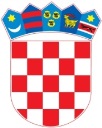          REPUBLIKA HRVATSKASISAČKO-MOSLAVAČKA ŽUPANIJA	   	       GRAD GLINA	POVJERENSTVO ZA DODJELU STIPENDIJAKLASA: 604-02/20-01/1URBROJ: 2176/20-01-20-4Glina, 23. listopada 2020. godine	Na temelju članka 48. stavka 3. i članka 101. Statuta Grada Gline (»Službeni vjesnik«, broj 16/13, 22/14, 8/18, 10/18, 76/18-pročišćeni tekst i 9/20) i članka 6. stavka 1. Pravilnika o stipendiranju učenika srednjih škola s područja Grada Gline (»Službeni vjesnik«, broj 41/20) Povjerenstvo za dodjelu stipendija raspisujeNATJEČAJza dodjelu stipendija učenicima srednjih škola s područja Grada Gline1. Grad Glina će u školskoj godini 2020./2021. dodijeliti 20 stipendija u pojedinačnom iznosu od 200,00 kn mjesečno učenicima srednjih škola s područja Grada Gline.2. Pravo prijave na natječaj imaju redoviti učenici srednjih škola koji su državljani Republike Hrvatske sa stalnim prebivalištem na području Grada Gline.3.  Dokumentacija potrebna za prijavu na natječaj:1. zamolba	2. potvrda o prebivalištu	3. rodni list (original ili fotokopija)	4. domovnica (original ili fotokopija)	5. potvrda srednje škole o upisu na školovanje za tekuću školsku godinu uz 		    obveznu naznaku zanimanja za koje se učenik školuje	6. svjedodžbe za prethodne dvije godine školovanja (fotokopije)	7. izjava o broju članova zajedničkog domaćinstva potpisana od strane roditelja    ili staratelja učenika podnositelja zamolbe ako nije punoljetan	8. dokaz o mjesečnim primanjima članova zajedničkog domaćinstva za     razdoblje od prethodna 3 mjeseca od dana raspisivanja natječaja     (potvrda o visini plaće, mirovine)	9.  uvjerenje Porezne uprave o prihodima druge naravi (obrt, poljoprivreda ili sl.)	10. uvjerenje sa Zavoda za zapošljavanje za nezaposlene članove domaćinstva	11. dokaz o postignućima na natjecanjima i ostvarenim priznanjima iz područja 	      školskog programa koji učenik pohađa12. dokaz o posebnim obiteljskim prilikama - uvjerenje, potvrda, rješenje, rodni      list i sl. (učenik bez oba roditelja, učenik čiji je roditelj HRVI Domovinskog rata, učenik čiji je roditelj dragovoljac hrvatski branitelj Domovinskog rata, učenik čiji je roditelj hrvatski branitelj iz Domovinskog rata, učenik invalid, učenik bez jednog roditelja, učenik čiji su roditelji rastavljeni, a nije primalac naknade za uzdržavanje jednog roditelja, učenik čiji su brat ili sestra student, brat ili sestra u srednjoj školi , brat ili sestra u osnovnoj školi ili predškolske dobi).Tražena dokumentacija ne smije biti starija od 3 mjeseca.4. Prijave na natječaj sa potrebnom dokumentacijom i naznakom »Učenici-stipendije-ne otvarati« treba dostaviti u roku od 10 dana od objave natječaja, odnosno zaključno sa 02.11.2020.g. na adresu: Grad Glina, Ured gradonačelnika, Trg bana J. Jelačića 2, 44 400 Glina.5. Zakašnjele i nepotpune prijave neće se razmatrati.6. Svi kandidati biti će obaviješteni pisanim putem o rezultatima natječaja.            GRAD GLINA